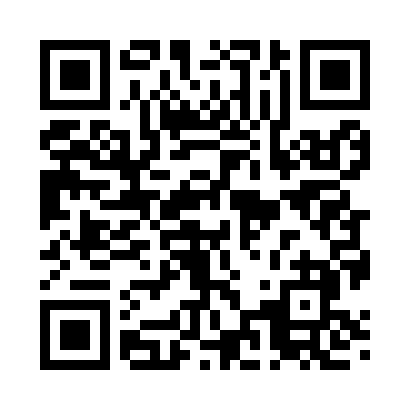 Prayer times for Coppock, Iowa, USAWed 1 May 2024 - Fri 31 May 2024High Latitude Method: Angle Based RulePrayer Calculation Method: Islamic Society of North AmericaAsar Calculation Method: ShafiPrayer times provided by https://www.salahtimes.comDateDayFajrSunriseDhuhrAsrMaghribIsha1Wed4:386:041:044:568:059:312Thu4:366:021:044:568:069:323Fri4:346:011:044:578:079:344Sat4:336:001:044:578:089:355Sun4:315:591:034:578:099:376Mon4:305:581:034:578:109:387Tue4:285:561:034:588:119:408Wed4:265:551:034:588:129:419Thu4:255:541:034:588:139:4210Fri4:235:531:034:598:149:4411Sat4:225:521:034:598:159:4512Sun4:215:511:034:598:169:4713Mon4:195:501:034:598:179:4814Tue4:185:491:035:008:189:4915Wed4:165:481:035:008:199:5116Thu4:155:471:035:008:209:5217Fri4:145:461:035:018:219:5418Sat4:125:451:035:018:229:5519Sun4:115:441:035:018:239:5620Mon4:105:441:035:018:249:5821Tue4:095:431:045:028:259:5922Wed4:085:421:045:028:2610:0023Thu4:075:411:045:028:2610:0124Fri4:055:411:045:038:2710:0325Sat4:045:401:045:038:2810:0426Sun4:035:391:045:038:2910:0527Mon4:025:391:045:038:3010:0628Tue4:015:381:045:048:3110:0829Wed4:015:381:045:048:3110:0930Thu4:005:371:055:048:3210:1031Fri3:595:371:055:058:3310:11